О формировании конкурсной комиссии по проведению конкурса
на замещение должности главы администрации Прохоровского района Белгородской области В соответствии с Федеральным законом от 6 октября 2003года№131-ФЗ «Об общих принципах организации местного самоуправления в Российской Федерации», Уставом муниципального района «Прохоровский район» Белгородской области, решением Муниципального совета Прохоровского района от 03 февраля 2024 года № 68  «О порядке проведения конкурса 
на замещение должности главы администрации муниципального района «Прохоровский район» Белгородской области», руководствуясь распоряжением Губернатора Белгородской области от 15 февраля 2024 года № 27-р
«О назначении членов конкурсной комиссии по проведению конкурса 
на замещение должности главы администрации Прохоровского района Белгородской области» и решением Муниципального совета Прохоровского района от 20 февраля 2024 года № 72 «О назначении членов конкурсной комиссии по проведению конкурса на замещение должности главы администрации Прохоровского района Белгородской области»  Муниципальный совет Прохоровского района р е ш и л:1. Сформировать конкурсную комиссию по проведению конкурса 
на замещение должности главы администрации Прохоровского района Белгородской области в следующем составе:Балашов Сергей Викторович – председатель комитета Белгородской областной Думы по социальной политике, депутат Белгородской областной Думы седьмого созыва;           Бузанаков Владимир Юрьевич – заместитель председателя Муниципального совета Прохоровского района;          Лавриненко Галина Анатольевна – председатель Постоянной комиссии по социальной политике, внесению изменений  и дополнений в Устав Прохоровского района и подготовке нормативно-правовых актов, член Муниципального совета Прохоровского района;          Овсянникова Анна Николаевна – начальник департамента внутренней политики министерства общественных коммуникаций Белгородской области;            Самойлов Николай Иванович – председатель Постоянной комиссии по вопросам агропромышленной политики, малому бизнесу и предпринимательству, член Муниципального совета Прохоровского совета.          Чурилова Ирина Викторовна – заместитель руководителя Администрации Губернатора Белгородской области – начальник управления государственной службы и кадров Администрации Губернатора Белгородской области.2. Настоящее решение вступает в силу со дня его принятия.3. Опубликовать настоящее решение в сетевом издании «Прохоровские Истоки» (prohistoki.ru) и разместить на официальном сайте органов местного самоуправления муниципального района «Прохоровский район» в сети Интернет (https://proxorovka-r31.gosweb.gosuslugi.ru/).4. Контроль за исполнением настоящего решения возложить                              на постоянную комиссию по социальной политике, внесению изменений                     и дополнений в Устав Прохоровского района и подготовке нормативно-правовых актов (Лавриненко Г.А.).РОССИЙСКАЯ  ФЕДЕРАЦИЯБЕЛГОРОДСКАЯ  ОБЛАСТЬРОССИЙСКАЯ  ФЕДЕРАЦИЯБЕЛГОРОДСКАЯ  ОБЛАСТЬРОССИЙСКАЯ  ФЕДЕРАЦИЯБЕЛГОРОДСКАЯ  ОБЛАСТЬРОССИЙСКАЯ  ФЕДЕРАЦИЯБЕЛГОРОДСКАЯ  ОБЛАСТЬРОССИЙСКАЯ  ФЕДЕРАЦИЯБЕЛГОРОДСКАЯ  ОБЛАСТЬ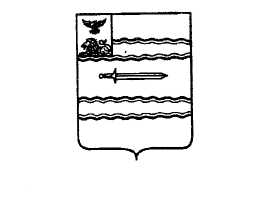 МУНИЦИПАЛЬНЫЙ  СОВЕТ ПРОХОРОВСКОГО РАЙОНАМУНИЦИПАЛЬНЫЙ  СОВЕТ ПРОХОРОВСКОГО РАЙОНАМУНИЦИПАЛЬНЫЙ  СОВЕТ ПРОХОРОВСКОГО РАЙОНАМУНИЦИПАЛЬНЫЙ  СОВЕТ ПРОХОРОВСКОГО РАЙОНАМУНИЦИПАЛЬНЫЙ  СОВЕТ ПРОХОРОВСКОГО РАЙОНАСедьмое заседаниеСедьмое заседаниеРЕШЕНИЕЧетвертого созываЧетвертого созыва20 февраля 2024 года20 февраля 2024 года№ 73№ 73Председатель Муниципальногосовета Прохоровского районаО.А. Пономарёва